Supplementary Table 1Cross-lagged and autoregressive associations between model self-report variables.Note. PD = Psychological Distress, PB = Perceived Burdensomeness, TB = Thwarted Belongingness, WTL = Wish to Live, WTD = Wish to Die. B = Unstandardized beta. β = Standardized beta. SE = standard error. T1 = self-report on the day prior to self-harm. For the comparison group this was the first day they answered questionnaires two days in a row. T2 = self-report on the day of self-harm. For the comparison group this was the second day they answered questionnaires two days in a row or more.Supplementary Table 2Network WeightsEdge Stability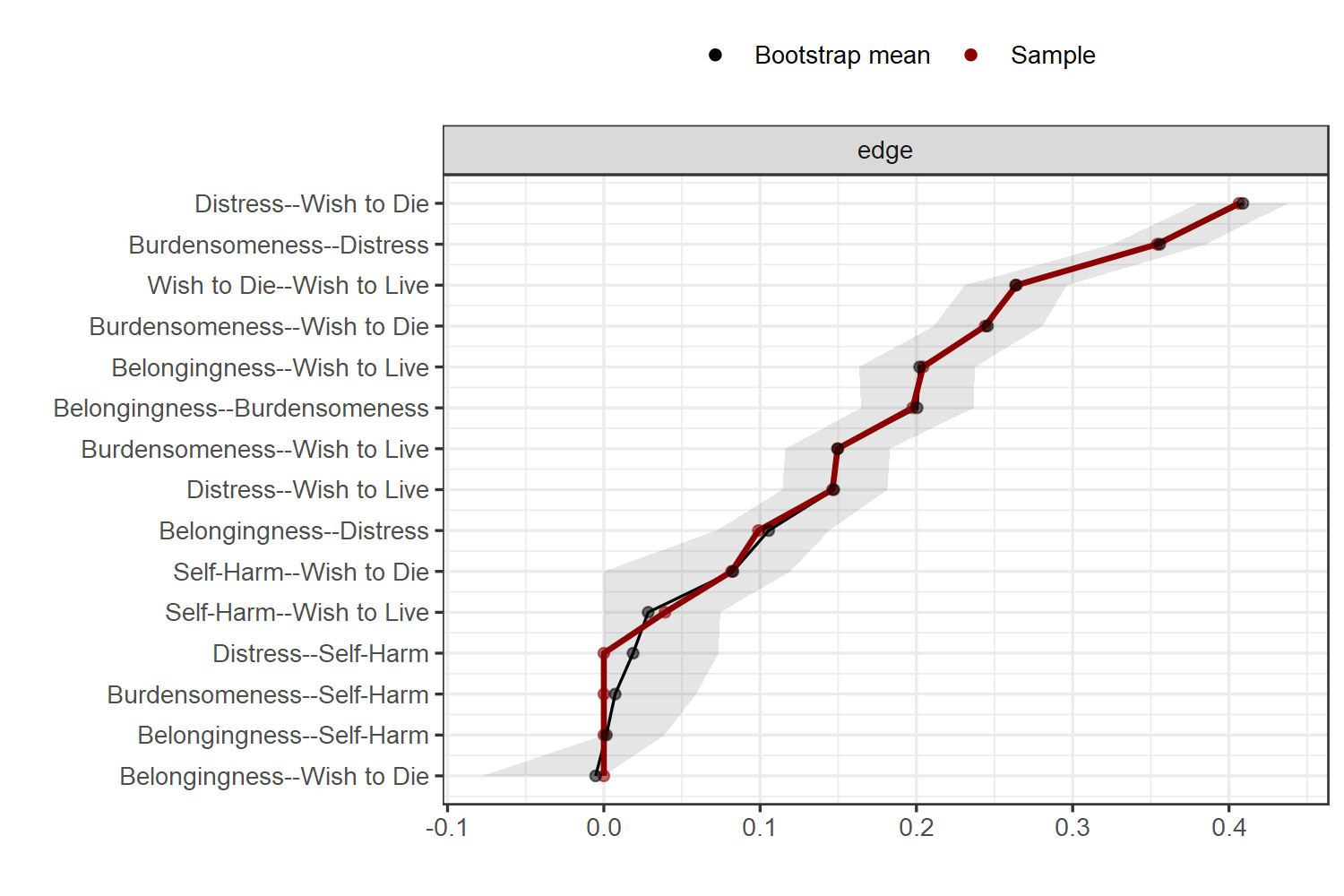 Centrality Plot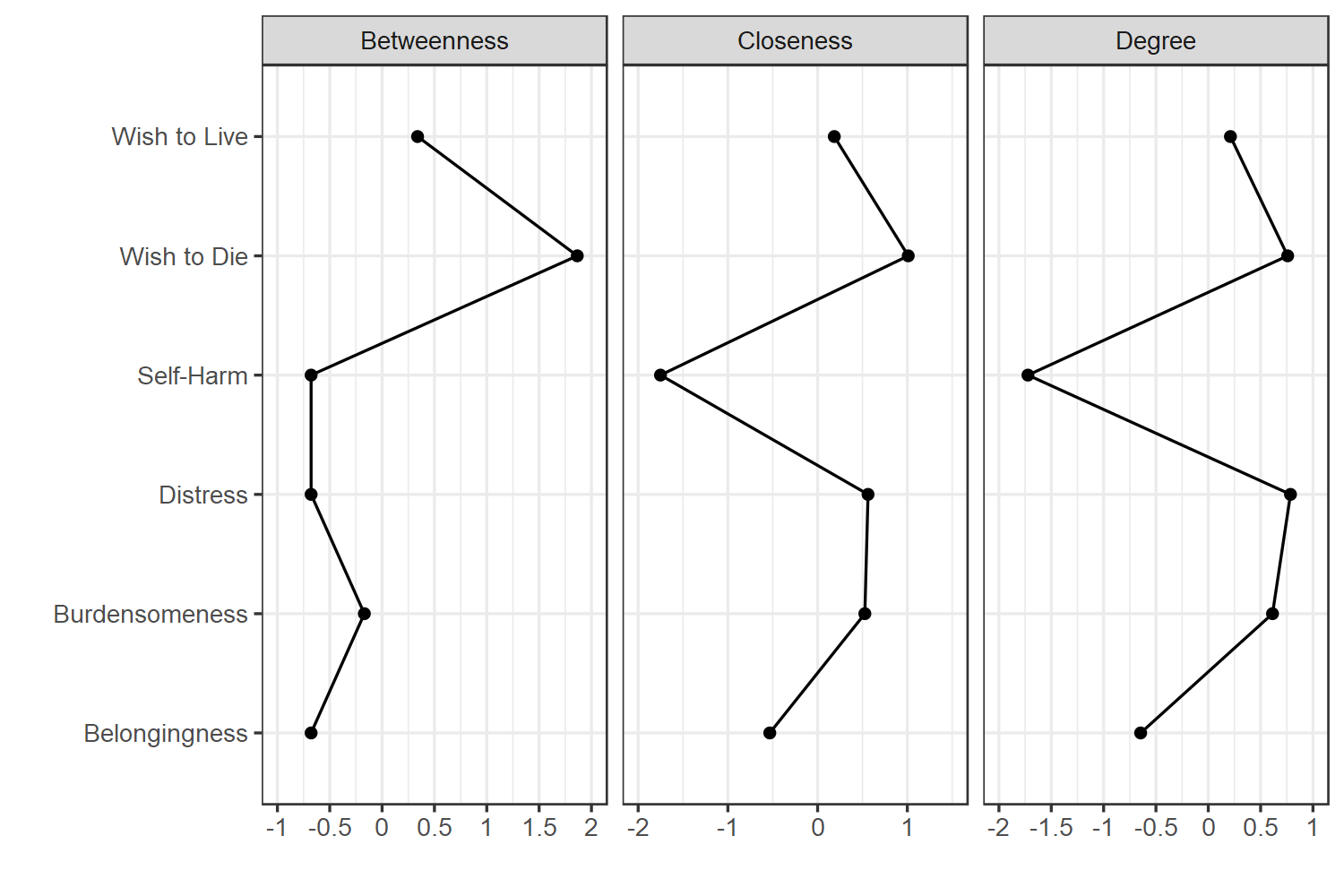 Supplementary Table 3Edge Stability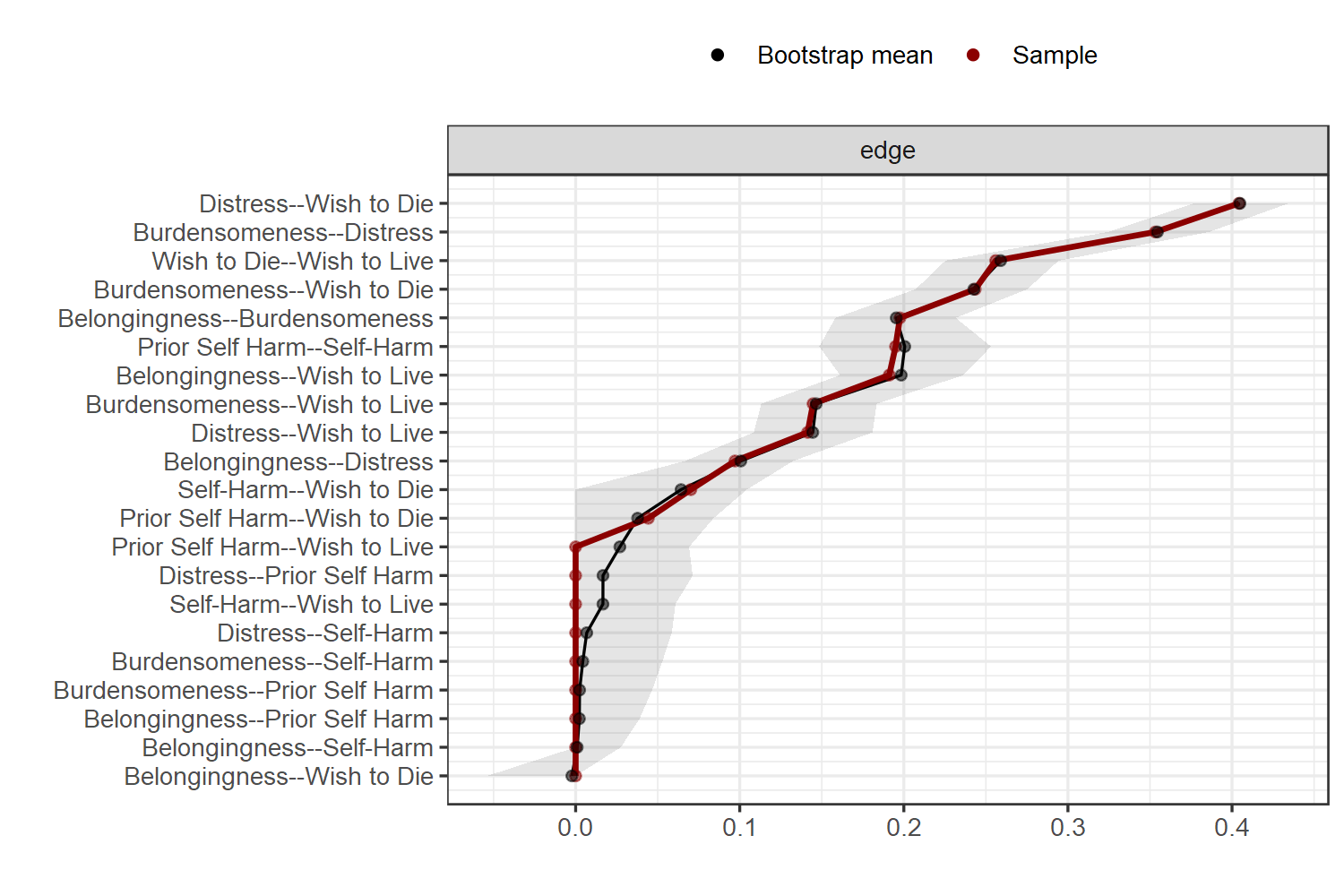 Centrality Plot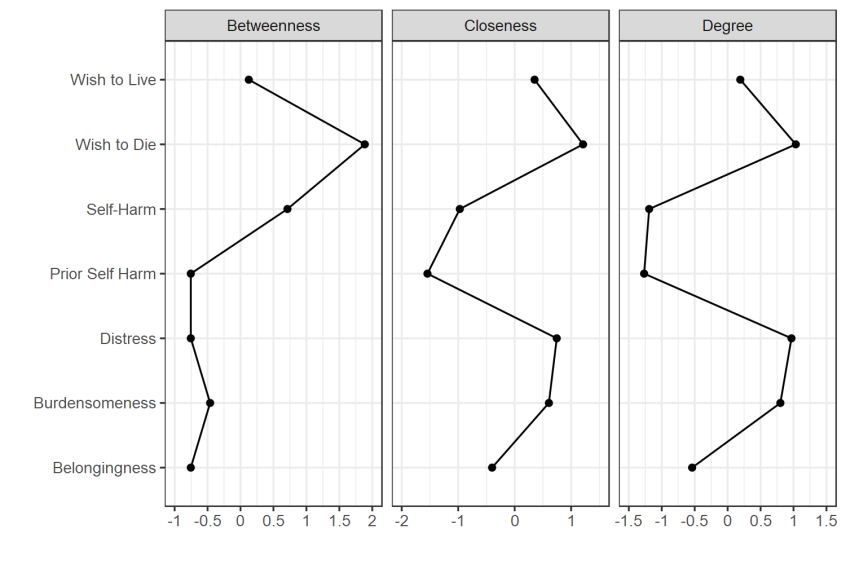 Day 2 OutcomeDay 1 PredictorBβpSEPD (T2)PD (T1)0.750.73< .001.01PB (T1)0.220.13< .001.01TB (T1)0.130.06< .001.01PB (T2)PD (T1)0.050.09< .001.01PB (T1)0.790.79< .001.01TB (T1)0.070.06< .001.01TB (T2)PD (T1)0.010.02.300.01PB (T1)0.090.11< .001.01TB (T1)0.670.68< .001.01WTL (T2)PB (T1)0.050.19< .001.02TB (T1)0.030.09< .001.01WTL (T1)0.570.57< .001.01PB (T2)PB (T1)0.820.81< .001.01TB (T1)0.070.06< .001.01WTL (T1)0.260.06< .001.01TB (T2)PB (T1)0.070.09< .001.02TB (T1)0.660.67< .001.01WTL (T1)0.230.07< .001.01WTD (T2)PB (T1)0.040.15< .001.01TB (T1)0.010.04< .001.01WTD (T1)0.680.70< .001.01PB (T2)PB (T1)0.790.78< .001.01TB (T1)0.070.06< .001.01WTD (T1)0.340.10< .001.01TB (T2)PB (T1)0.100.12< .001.02TB (T1)0.680.68< .001.01WTD (T1)-.010.000.815.02PD (T2)PD (T1)0.750.73< .001.01WTL (T1)0.710.10< .001.01WTD (T1)0.500.08< .001.01WTL (T2)PD (T1)0.020.11< .001.02WTL (T1)0.550.55< .001.01WTD (T1)0.150.17< .001.02WTD (T2)PD (T1)0.020.11< .001.01WTL (T1)0.130.11< .001.01WTD (T1)0.650.67< .001.01Network WeightsNetwork WeightsNetwork WeightsNetwork WeightsNetwork WeightsNetwork WeightsNetwork WeightsNetwork WeightsNetwork WeightsNetwork WeightsNetwork WeightsNetwork WeightsVariable Variable Belongingness Belongingness Burdensomeness Burdensomeness Distress Distress Self-Harm Self-Harm Wish to Die Wish to Die Wish to Live Wish to Live Belongingness 0.0000.1980.0990.0000.0000.204Burdensomeness 0.1980.0000.3540.0000.2440.150Distress 0.0990.3540.0000.0000.4060.146Self-Harm 0.0000.0000.0000.0000.0820.039Wish to Die 0.0000.2440.4060.0820.0000.264Wish to Live 0.2040.1500.1460.0390.2640.000Centrality measures per variable Centrality measures per variable Centrality measures per variable Centrality measures per variable Centrality measures per variable Centrality measures per variable Centrality measures per variable Centrality measures per variable NetworkNetworkNetworkNetworkNetworkNetworkVariable Variable BetweennessBetweennessClosenessClosenessStrengthStrengthBelongingness -0.678-0.533-0.646Burdensomeness -0.1700.5260.614Distress -0.6780.5620.785Self-Harm -0.678-1.751-1.723Wish to Die 1.8651.0100.758Wish to Live 0.3390.1860.212Weights matrix Weights matrix Weights matrix Weights matrix Weights matrix Weights matrix Weights matrix Weights matrix Weights matrix Weights matrix Weights matrix Weights matrix Weights matrix Weights matrix Weights matrix Weights matrix Network Network Network Network Network Network Network Network Network Network Network Network Network Network Variable Variable Belongingness Belongingness Burdensomeness Burdensomeness Distress Distress Self-Harm Self-Harm Wish to Die Wish to Die Wish to Live Wish to Live Prior Self Harm Prior Self Harm Belongingness 0.0000.1980.0970.0000.0000.1910.000Burdensomeness 0.1980.0000.3530.0000.2430.1450.000Distress 0.0970.3530.0000.0000.4040.1410.000Self-Harm 0.0000.0000.0000.0000.0700.0000.195Wish to Die 0.0000.2430.4040.0700.0000.2560.044Wish to Live 0.1910.1450.1410.0000.2560.0000.000Prior Self Harm 0.0000.0000.0000.1950.0440.0000.000Centrality measures per variableCentrality measures per variableCentrality measures per variableCentrality measures per variableCentrality measures per variableCentrality measures per variableCentrality measures per variableCentrality measures per variableNetwork Network Network Network Network Network Variable Variable Betweenness Betweenness Closeness Closeness Strength Strength Belongingness -0.754-0.400-0.539Burdensomeness -0.4610.6060.801Distress -0.7540.7450.969Self-Harm 0.712-0.971-1.191Wish to Die 1.8861.2111.035Wish to Live 0.1260.3520.192Prior Self Harm -0.754-1.544-1.267